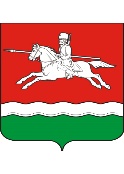 СОВЕТ ДЕПУТАТОВМУНИЦИПАЛЬНОГООБРАЗОВАНИЯПЕРВОМАЙСКИЙ РАЙОН ОРЕНБУРГСКОЙ ОБЛАСТИпятый созывРЕШЕНИЕ                          30.03.2023 № 151  О назначении выборов в Молодежный парламент муниципального     образования Первомайскийрайон Оренбургской областиВ соответствии с Законом Оренбургской области от 16 ноября 2012 года № 1210/350-V-ОЗ «О деятельности органов молодежного самоуправления в Оренбургской области», решением Совета депутатов муниципального образования Первомайский район Оренбургской области от 24 декабря 2009 года № 438 «Об утверждении Положения о Молодежном парламенте муниципального образования Первомайский район Оренбургской области»Р Е Ш И Л:В соответствии с Законом Оренбургской области от 16 ноября 2012 года № 1210/350-V-ОЗ «О деятельности органов молодежного самоуправления в Оренбургской области», решением Совета депутатов муниципального образования Первомайский район Оренбургской области от 24 декабря 2009 года № 438 «Об утверждении Положения о Молодежном парламенте муниципального образования Первомайский район Оренбургской области»Р Е Ш И Л:1. Назначить выборы в Молодежный парламент муниципального образования Первомайский район Оренбургской области 25, 26 и 27 апреля 2023 года.2. Контроль за исполнением настоящего решения оставляю за собой.3. Настоящее решение вступает в силу со дняподписания и подлежит размещению на официальном сайте муниципального образования Первомайский район Оренбургской области.1. Назначить выборы в Молодежный парламент муниципального образования Первомайский район Оренбургской области 25, 26 и 27 апреля 2023 года.2. Контроль за исполнением настоящего решения оставляю за собой.3. Настоящее решение вступает в силу со дняподписания и подлежит размещению на официальном сайте муниципального образования Первомайский район Оренбургской области.Председатель а депутатовПервомайского районаОренбургской области                                                                     Н.А.БикасовПредседатель а депутатовПервомайского районаОренбургской области                                                                     Н.А.Бикасов